Please complete all information on this form.  Application must be returned as a Word document only.Personal InformationPersonal InformationPersonal InformationPersonal InformationPersonal InformationPersonal InformationPersonal InformationPersonal InformationPersonal InformationFirst NameFirst NameFirst NameMiddle NameMiddle NameMiddle NameMiddle NameLast NameLast NameSocial Security Number (Example: 000-00-0000)Social Security Number (Example: 000-00-0000)Social Security Number (Example: 000-00-0000)Social Security Number (Example: 000-00-0000)Social Security Number (Example: 000-00-0000)Social Security Number (Example: 000-00-0000)Social Security Number (Example: 000-00-0000)Social Security Number (Example: 000-00-0000)Social Security Number (Example: 000-00-0000)Home Street Address/Mailing AddressHome Street Address/Mailing AddressHome Street Address/Mailing AddressHome Street Address/Mailing AddressHome Street Address/Mailing AddressHome Street Address/Mailing AddressHome Street Address/Mailing AddressHome Street Address/Mailing AddressHome Street Address/Mailing AddressCityCityCityStateStateStateStateZip CodeZip CodeNC NC NC NC Telephone # (Example: 000-000-0000)Telephone # (Example: 000-000-0000)Telephone # (Example: 000-000-0000)Telephone # (Example: 000-000-0000)Telephone # (Example: 000-000-0000)Telephone # (Example: 000-000-0000)Telephone # (Example: 000-000-0000)Telephone # (Example: 000-000-0000)Telephone # (Example: 000-000-0000)Gender:   (Male/Female)Gender:   (Male/Female)Gender:   (Male/Female)Gender:   (Male/Female)Gender:   (Male/Female)Gender:   (Male/Female)Gender:   (Male/Female)Gender:   (Male/Female)Gender:   (Male/Female)Race/Ethnicity:  Race/Ethnicity:  Race/Ethnicity:  Race/Ethnicity:  Race/Ethnicity:  Race/Ethnicity:  Race/Ethnicity:  Race/Ethnicity:  Race/Ethnicity:  GPA - WeightedGPA - WeightedGPA - WeightedGPA - WeightedGPA - WeightedGPA - WeightedGPA - UnweightedGPA - UnweightedGPA - UnweightedGPA - UnweightedGPA - UnweightedGPA - UnweightedPermanent E-mailPermanent E-mailPermanent E-mailPermanent E-mailPermanent E-mailPermanent E-mailHave you submitted your FAFSA?Have you submitted your FAFSA?Have you submitted your FAFSA?Have you submitted your FAFSA?Have you submitted your FAFSA?Have you submitted your FAFSA?Demonstrated Financial Need?Demonstrated Financial Need?Demonstrated Financial Need?Demonstrated Financial Need?Demonstrated Financial Need?Demonstrated Financial Need?If your parent/ guardian works in the public sector field, which area?If your parent/ guardian works in the public sector field, which area?If your parent/ guardian works in the public sector field, which area?If your parent/ guardian works in the public sector field, which area?If your parent/ guardian works in the public sector field, which area?If your parent/ guardian works in the public sector field, which area?Are you a first generation university student?Are you a first generation university student?Are you a first generation university student?Are you a first generation university student?Are you a first generation university student?Are you a first generation university student?Do you have additional immediate family members in college currently? If so, please list how many.Do you have additional immediate family members in college currently? If so, please list how many.Do you have additional immediate family members in college currently? If so, please list how many.Do you have additional immediate family members in college currently? If so, please list how many.Do you have additional immediate family members in college currently? If so, please list how many.Do you have additional immediate family members in college currently? If so, please list how many.Please choose all applicable financing methods you are using to pursue your education:Please choose all applicable financing methods you are using to pursue your education:Please choose all applicable financing methods you are using to pursue your education:Please choose all applicable financing methods you are using to pursue your education:Please choose all applicable financing methods you are using to pursue your education:Please choose all applicable financing methods you are using to pursue your education: College Work Study    Family Assistance Full Time Work           Part-Time Work Loan                              Pell Grant Personal Savings          Scholarship        Other College Work Study    Family Assistance Full Time Work           Part-Time Work Loan                              Pell Grant Personal Savings          Scholarship        Other College Work Study    Family Assistance Full Time Work           Part-Time Work Loan                              Pell Grant Personal Savings          Scholarship        OtherMembership InformationMembership InformationMembership InformationMembership InformationMembership InformationMembership InformationMembership InformationMembership InformationMembership InformationIn order to be eligible for the SECU “People Helping People” scholarship, you must either be an SECU member or be eligible for membership through a parent/guardian as of the date of submission of application.  Please note, you will be required to provide proof of eligibility if you are selected as a recipient.In order to be eligible for the SECU “People Helping People” scholarship, you must either be an SECU member or be eligible for membership through a parent/guardian as of the date of submission of application.  Please note, you will be required to provide proof of eligibility if you are selected as a recipient.In order to be eligible for the SECU “People Helping People” scholarship, you must either be an SECU member or be eligible for membership through a parent/guardian as of the date of submission of application.  Please note, you will be required to provide proof of eligibility if you are selected as a recipient.In order to be eligible for the SECU “People Helping People” scholarship, you must either be an SECU member or be eligible for membership through a parent/guardian as of the date of submission of application.  Please note, you will be required to provide proof of eligibility if you are selected as a recipient.In order to be eligible for the SECU “People Helping People” scholarship, you must either be an SECU member or be eligible for membership through a parent/guardian as of the date of submission of application.  Please note, you will be required to provide proof of eligibility if you are selected as a recipient.In order to be eligible for the SECU “People Helping People” scholarship, you must either be an SECU member or be eligible for membership through a parent/guardian as of the date of submission of application.  Please note, you will be required to provide proof of eligibility if you are selected as a recipient.In order to be eligible for the SECU “People Helping People” scholarship, you must either be an SECU member or be eligible for membership through a parent/guardian as of the date of submission of application.  Please note, you will be required to provide proof of eligibility if you are selected as a recipient.In order to be eligible for the SECU “People Helping People” scholarship, you must either be an SECU member or be eligible for membership through a parent/guardian as of the date of submission of application.  Please note, you will be required to provide proof of eligibility if you are selected as a recipient.In order to be eligible for the SECU “People Helping People” scholarship, you must either be an SECU member or be eligible for membership through a parent/guardian as of the date of submission of application.  Please note, you will be required to provide proof of eligibility if you are selected as a recipient.Are you currently a member of SECU?  Are you currently a member of SECU?  Are you currently a member of SECU?  Are you currently a member of SECU?  If you are not currently a member of SECU, but are eligible for membership, please list how you are eligible: If you are not currently a member of SECU, but are eligible for membership, please list how you are eligible: If you are not currently a member of SECU, but are eligible for membership, please list how you are eligible: If you are not currently a member of SECU, but are eligible for membership, please list how you are eligible: If you are not currently a member of SECU, but are eligible for membership, please list how you are eligible: University InformationUniversity InformationUniversity InformationUniversity InformationUniversity InformationUniversity InformationUniversity InformationUniversity InformationUniversity InformationUniversity Attending  (Use Drop Down & Attach Copy of Acceptance Letter)University Attending  (Use Drop Down & Attach Copy of Acceptance Letter)University Attending  (Use Drop Down & Attach Copy of Acceptance Letter)University Attending  (Use Drop Down & Attach Copy of Acceptance Letter)University Attending  (Use Drop Down & Attach Copy of Acceptance Letter)University Attending  (Use Drop Down & Attach Copy of Acceptance Letter)University Attending  (Use Drop Down & Attach Copy of Acceptance Letter)University Attending  (Use Drop Down & Attach Copy of Acceptance Letter)University Attending  (Use Drop Down & Attach Copy of Acceptance Letter)Intended MajorIntended MajorHigh School InformationHigh School InformationHigh School InformationHigh School InformationHigh School InformationHigh School InformationHigh School InformationHigh School InformationHigh School InformationHigh School NameHigh School Street AddressHigh School Street AddressHigh School Street AddressHigh School Street AddressHigh School Street AddressHigh School Street AddressHigh School Street AddressHigh School Street AddressHigh School Street AddressCityCityCityStateStateStateStateStateZip CodeNC NC NC NC NC Contact Person for High SchoolContact Person E-mailDate of Awards CeremonyTime of Awards CeremonyTime of Awards CeremonyTime of Awards CeremonyLocation of Awards CeremonyCOMMUNITY INVOLVEMENT ESSAYThe purpose of the “People Helping People” Scholarship is to recognize leadership, integrity and community involvement in addition to academic achievement. How have you contributed to your community (community projects, mission work, or volunteerism)? Please give examples identifying type and length of service.  Explain how these activities were significant opportunities for you.Use the blank field on this page to complete your response.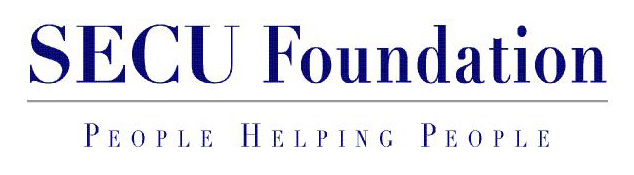 